BemutatkozásKalóczkai János Attila vagyok, 2018-ban kezdett kémia alapszakos hallgató. Jelenleg nem töltök be tisztséget az ELTE TTK Hallgatói Önkormányzatában, így ezt a csorbát kiköszörülve szeretnék pályázni a jegyzőkönyvvezetői tisztségért. Szabadidőmben szívesen asztaliteniszezek, amint kevés időm teret enged neki. Ezeken kívül érdekel még az irodalom, a filmművészet,  és talán nem meglepő módon a tudományos élet, elsősorban a kémia és az emberi anatómia kapcsolata, amivel később foglalkozni is szeretnék.Motiváció és tervekElsősorban azért szeretnék erre a tisztségre jelentkezni, mert szeretném valamilyen úton-módon a Hallgatói Önkormányzat munkáját és ezzel együtt az egyetem életét is pozitívan befolyásolni. Szeretném, ha Önkormányzat munkája tisztán dokumentálva szemléltethető és nyomon követhető lenne, ezzel megkönnyítve a tagok és a hallgatók dolgát. Hiszem, hogy ezt a tisztséget gólyaként a vele járó nehézségekkel vállalni tudom, hiszen dokumentálás terén lényegre törőnek és pontosnak tartom magam, így ha ezt a pozíciót betölthetem, kellő motivációval és odaadással fogom végezni.Előző nyáron foglalkoztam adminisztrációs munkával a Terézvárosi Önkormányzatban, melyben a hivatalos dokumentáció fontos szerepet töltött be, így ezen a téren tapasztaltnak tartom magam.Maga az alapötlet, hogy csatlakozzak az Önkormányzat tagjaihoz az Ellenőrző Bizottság elnökétől ered, aki a legelső egyetemi napon nyújtott tájékoztatást a betöltetlen jegyzőkönyvvezetői pozícióról. Különösebb képzésben nem részesültem, ám az Ellenőrző Bizottság kellő felvilágosítást nyújtott a munka körülményeiről és annak leírásáról, például az Önkormányzat által rendezett Bevonó napon.KöszönetnyilvánításKöszönöm, hogy elolvastátok a pályázatomat, és egyben mindenkinek, aki motivált ennek a tisztségnek a betöltésére. Az első ülésen sajnos orvosi távollét miatt nem tudok részt venni, ellenben a pályázatom elfogadása esetén kész vagyok teljesíteni a rám szabott feladatokat, és ezzel együtt segíteni a munkátokat. 
A továbbiakban a kezdőlapon megadott elérhetőségeimnél tudjátok velem felvenni a kapcsolatot.											2018. 10. 04.Kalóczkai János Attila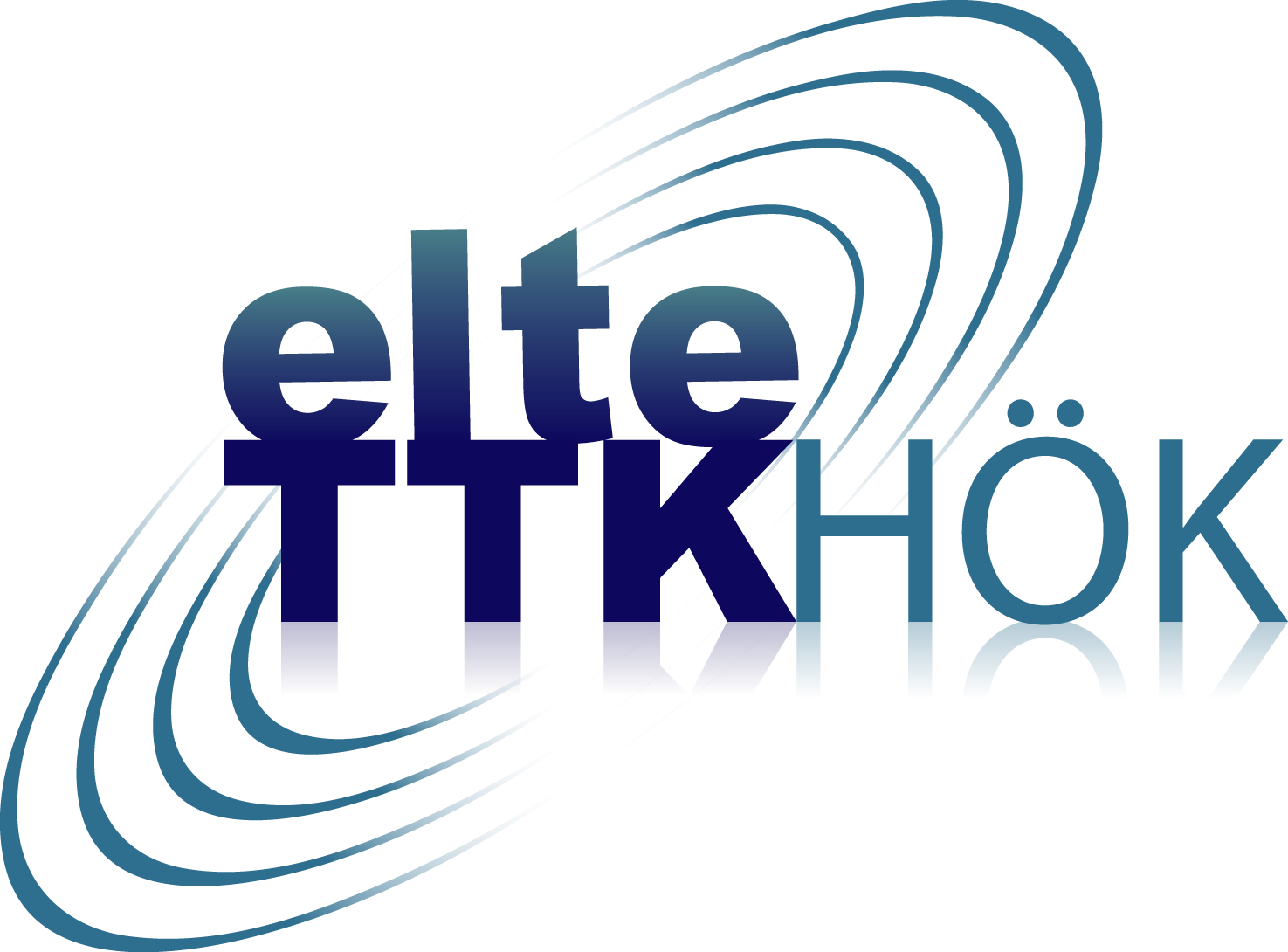 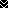 